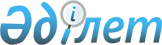 О присвоении наименования безымянной улицеРешение акима Тимурского сельского округа Отрарского района Южно-Казахстанской области от 1 октября 2015 года № 32. Зарегистрировано Департаментом юстиции Южно-Казахстанской области 11 ноября 2015 года № 3425

      В соответствии с подпунктом 4) статьи 14 Закона Республики Казахстан «Об административно-территориальном устройстве Республики Казахстан», с учетом мнения населения и на основаниии заключения Южно-Казахстанской областной ономастической комиссии от 15 июля 2015 года РЕШИЛ:



      1. Присвоить безымянной улице расположенной в селе Тимур наименование улицы Онгарбаева Жаксыбека.



      2. Настоящее решение вводится в действие по истечении десяти календарных дней после дня его первого официального опубликования.

 

      Аким сельского округа                      А.Усембай
					© 2012. РГП на ПХВ «Институт законодательства и правовой информации Республики Казахстан» Министерства юстиции Республики Казахстан
				